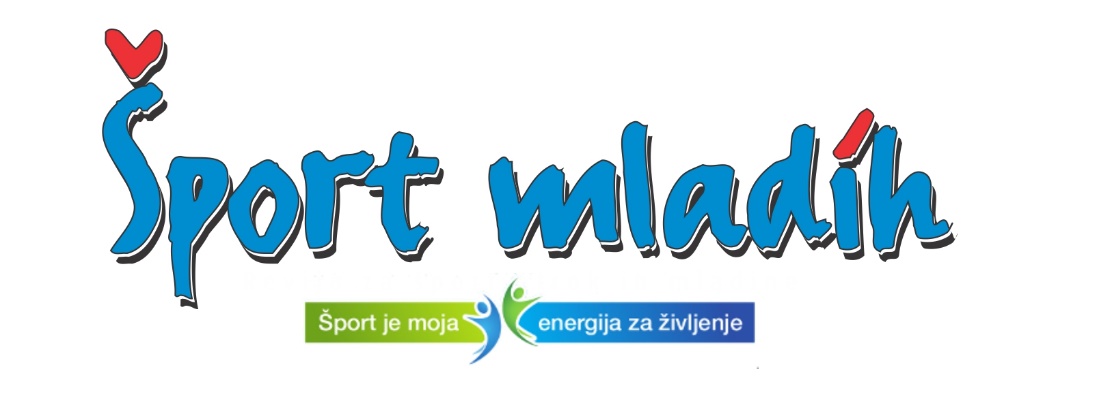 BILTENMedobčinsko prvenstvo osnovnih šol vmalem nogometu - učenci l. 2009 in ml.Pripravil: Jan SamideSevnica, 26.5.20221. PODATKI TEKMOVANJA:		Datum: torek, 24.5.2022		Pričetek tekmovanja: ob 9. uri		Kraj: Osnovna šola Tržišče2. IGRALNI ČAS:Igralni čas: 2 x 10 minut.3. SODELUJOČE EKIPE:4. RAZPORED TEKMOVANJA:Skupina A:9:00 – OŠ Boštanj : OŠ TržiščeSkupina B:9:35 – OŠ Sava Kladnika Sevnica : OŠ Marjana Nemca RadečeZa 3. mesto:
10:10 - poraženec A : poraženec BZa 1. mesto:
10:45 - zmagovalec A : zmagovalec B1. tekma:    OŠ BOŠTANJ			: 		OŠ TRŽIŠČE			2			:			3			(0:1)Strelci: Jošt Pirc, Tjan Robida, Matic Podlogar, Jakob Hočevar2. tekma:      OŠ SEVNICA			: 		OŠ RADEČE			4			:			1			(1:0)Strelci: Marcel Dobovšek, Svit Medved Za 3. mesto:         		 OŠ RADEČE			: 		OŠ BOŠTANJ			1			:			0			(1:0)Strelci: Za 1. mesto:         		 OŠ SEVINCA			: 		OŠ TRŽIŠČE			6			:			1			(4:1)Strelci: Lan Trpinc, Vito Motore, Anže Kocjan, Amadej Tratar, Svit Medved5. RAZVRSTITEV:1. mesto: OŠ Sava Kladnika Sevnica2. mesto: OŠ Tržišče3. mesto: OŠ BoštanjIzven razvrstitve: OŠ RadečeSodnik: Danijel Lindič (KMN Sevnica)Zapisnik: učenci OŠ Tržišče6. PODROČNO TEKMOVANJE:Na področno tekmovanje se uvrsti ekipa OŠ Sava Kladnika Sevnica, OŠ Tržišče ter OŠ Marjana Nemca Radeče.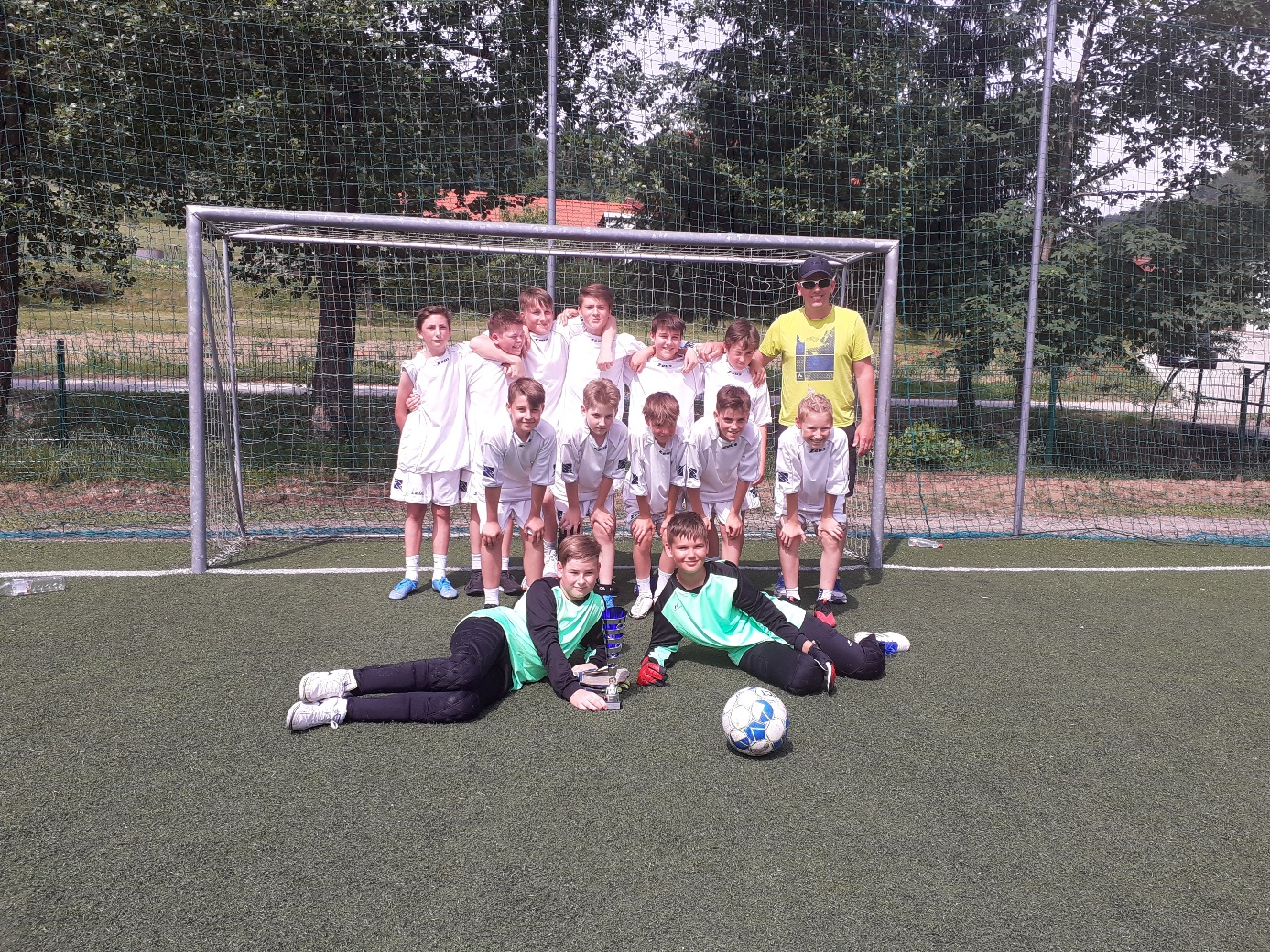 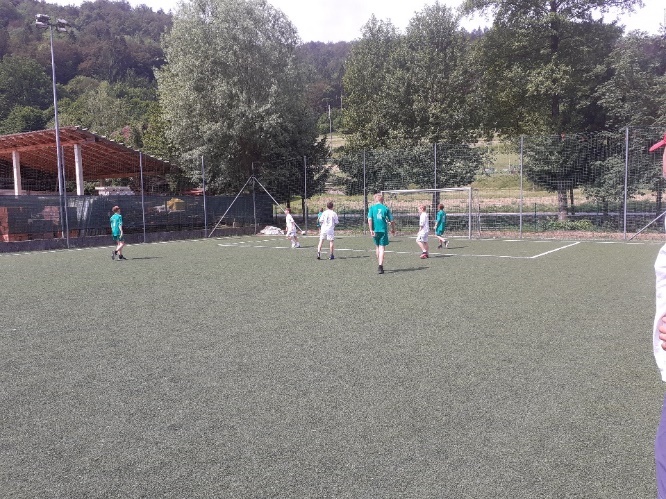 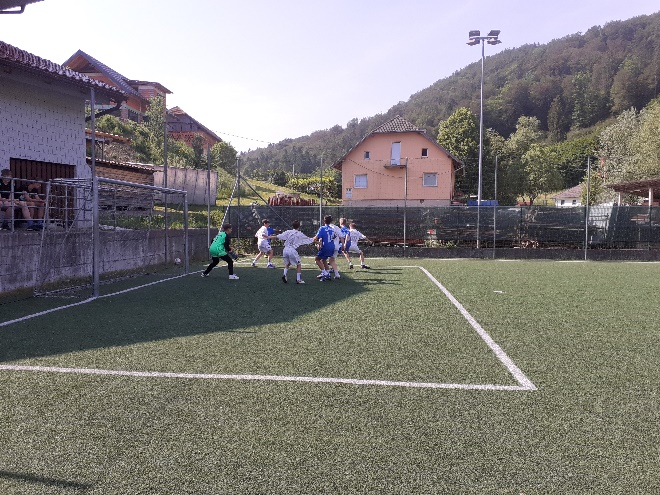 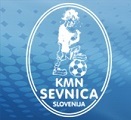 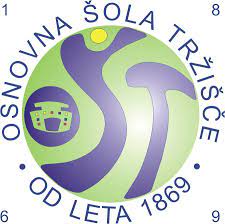 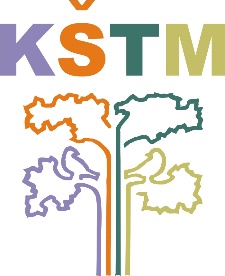 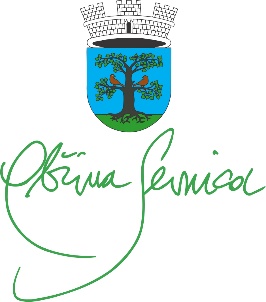 OŠ Sava Kladnika SEVNICA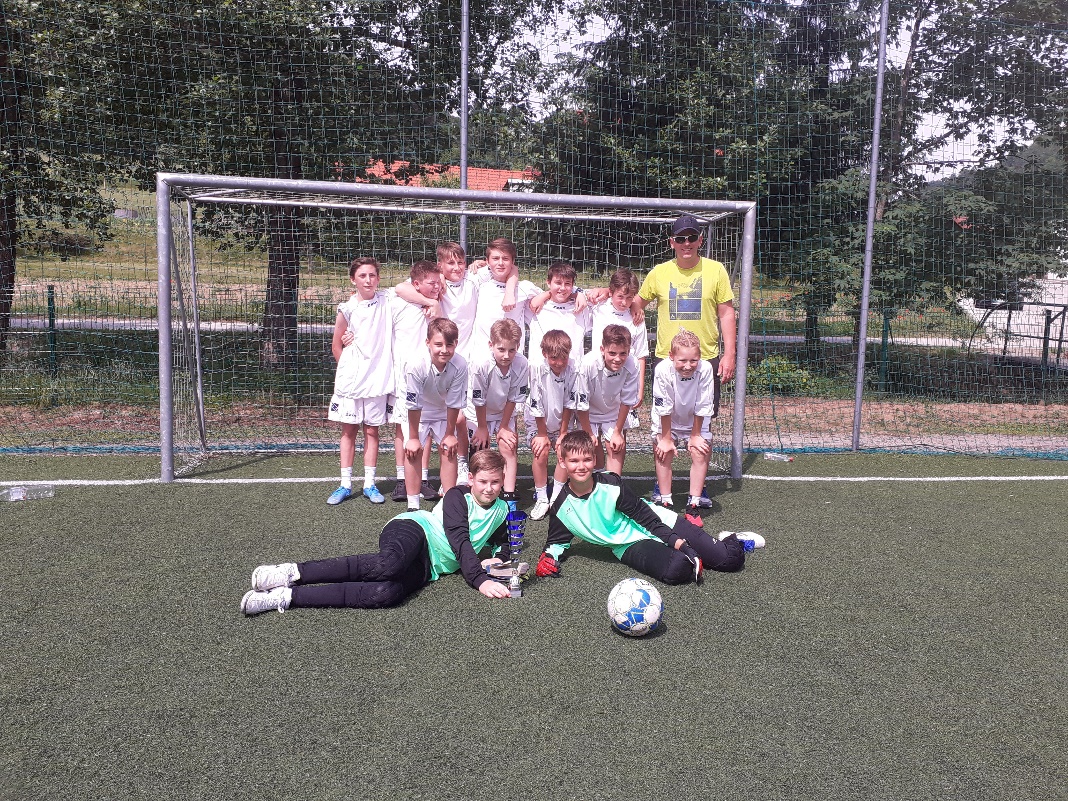 Igralci:                       Tian Suhopoljac                       Vito Motore
                       Anže Kocjan                       Enej Zupančič                       Erik Kajtna                       Tai Požek                       Marcel Dobovšek                       Bor Oman                       Gal Pavkovič                       Peter Teraž                       Amadej Tratar                       Svit Medved                       Nik VovkVodja ekipe:   Igor Povše OŠ BOŠTANJ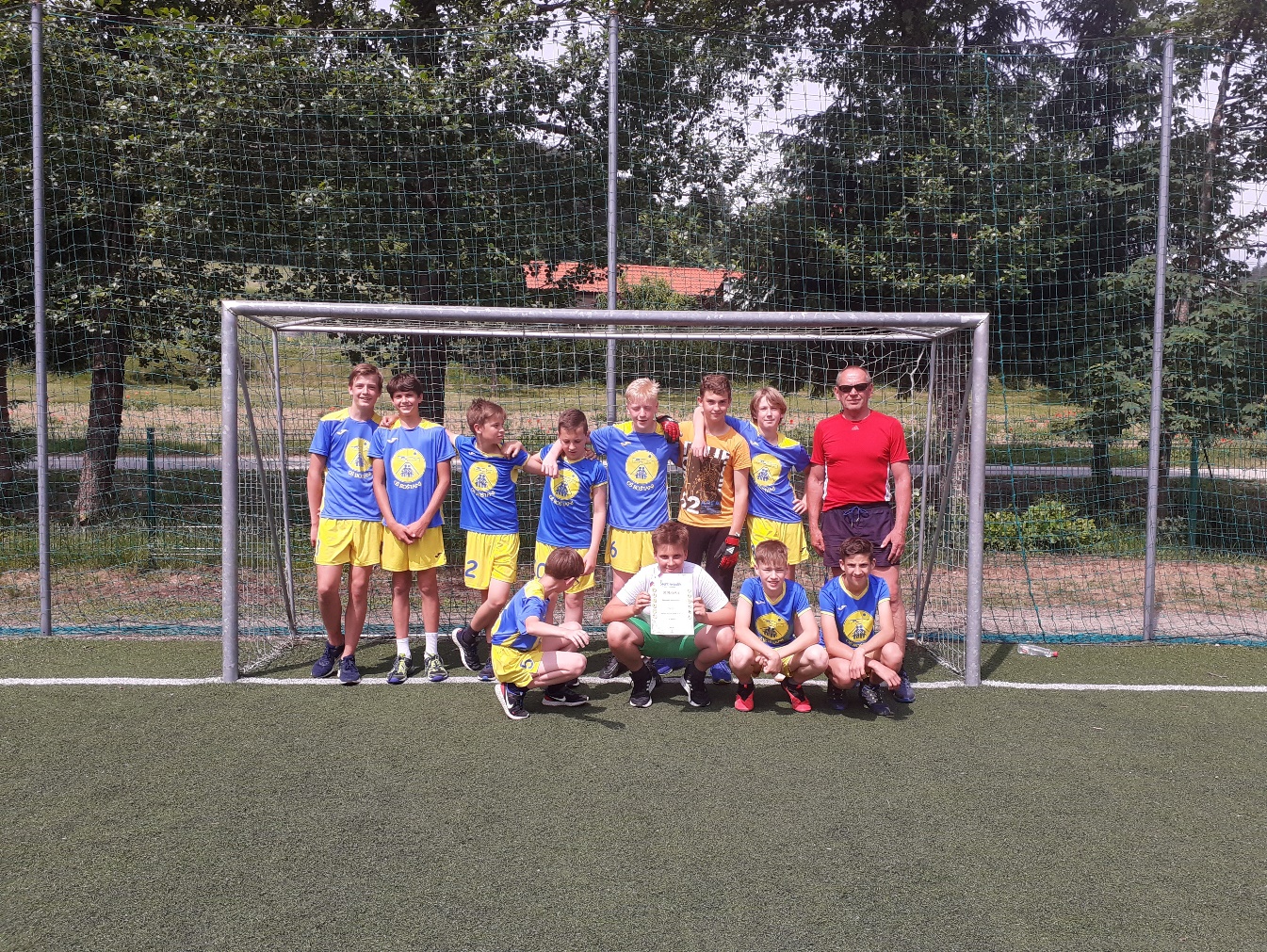 OŠ TRŽIŠČE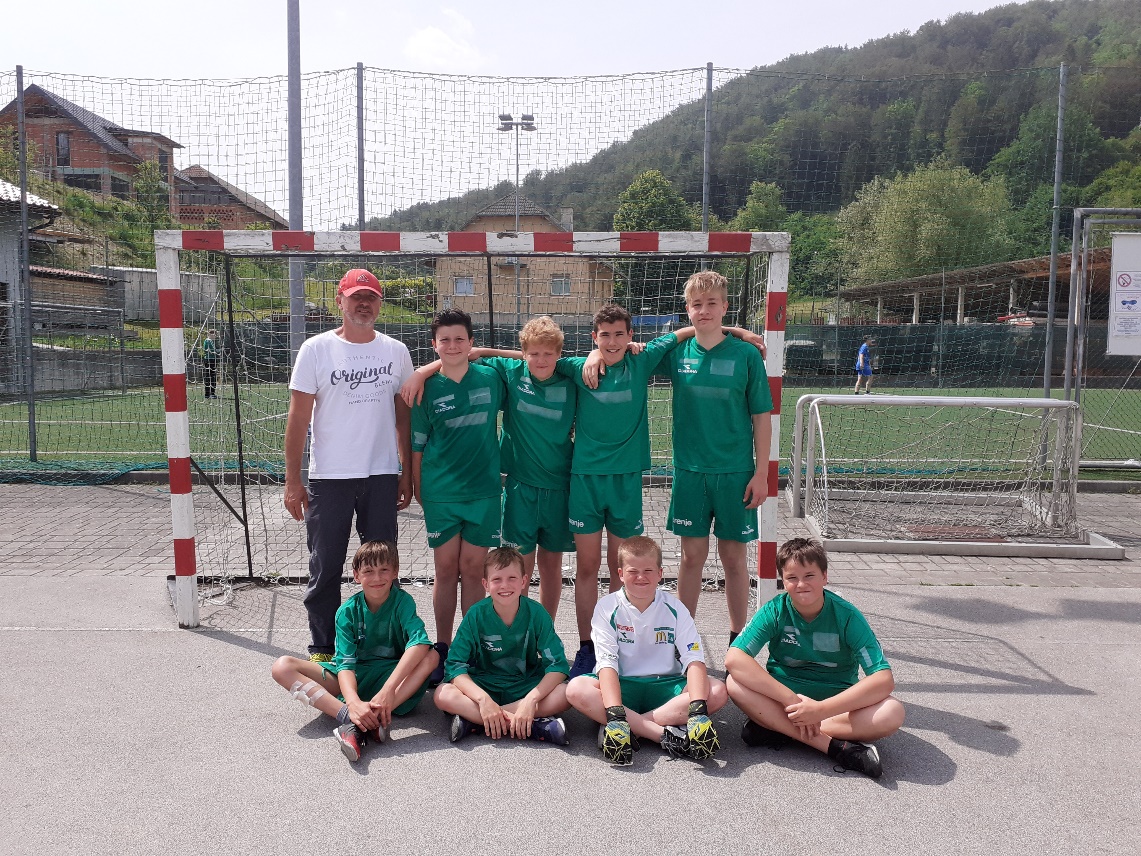 OŠ Marjana Nemca RADEČE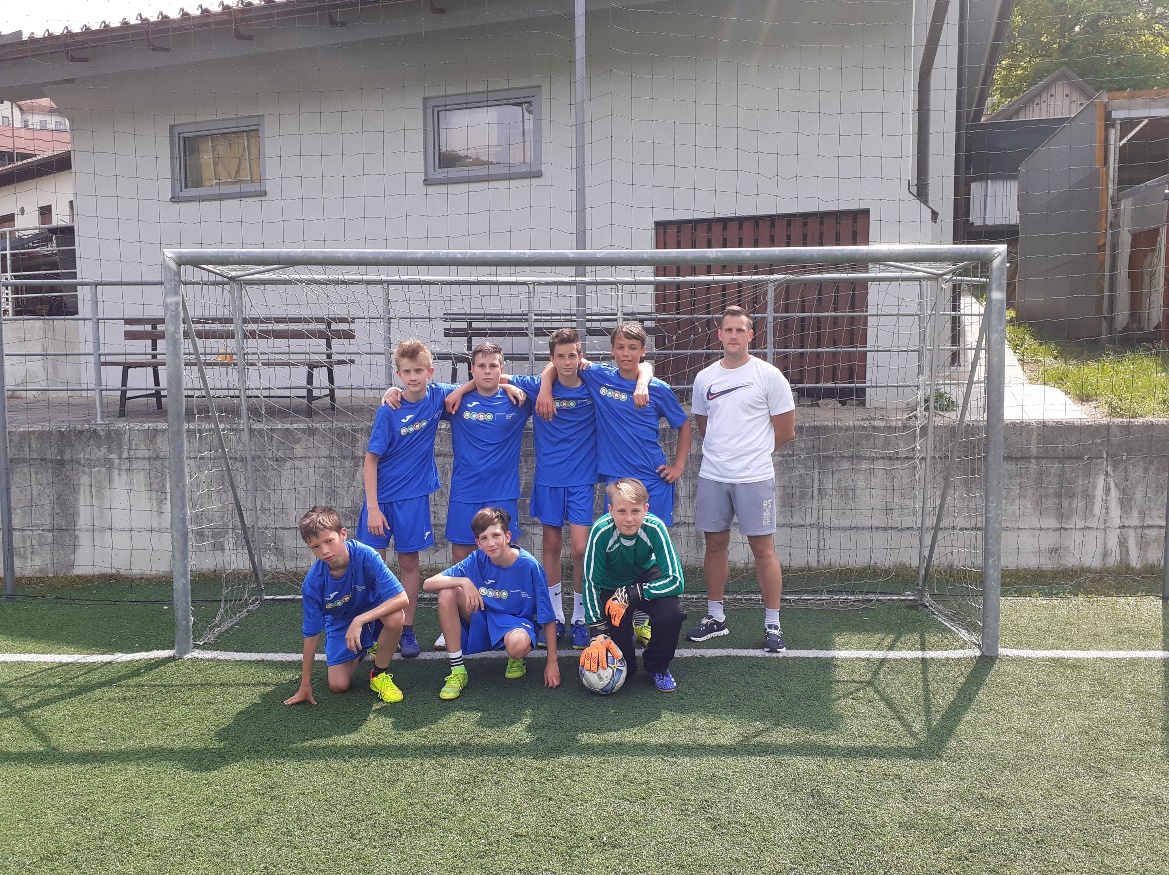 Igralci:                                  Aljaž Simončič
                      Nejc Rak
                      Jošt Pirc
                      Ažbe Kovačič
                      Tilen Pfeifer
                      Žiga Žnidaršič
                      Domen Novšak
                      Bruno Smrekar                      Tjan Robida                      Matic Kostevc                       Naj Plazar
Vodja ekipe:   Bojan DernovšeIgralci:                                  Sergej Jene
                      Lan Trpinc
                      Vitja Perko
                      Matic Podlogar
                      Nik Blatnik
                      Mark Repovž                      Jakob Hočevar                      Samo Umek                      Žan PovšičVodja ekipe:   Roman Dobovšekigralci:                        Vid Čeč                       Andraž Kolander                       Žan Volčič                       Anže Brenkuš                       Žan Tržan                       Tim Smrke                       Gal ŽnidarVodja ekipe:   Rok Kozole